Číslo jednací: 2022/OUAlb/0699/JKuOBEC ALBRECHTICE NAD ORLICÍ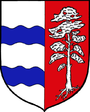 Nařízení obceo zákazu podomního a pochůzkového prodeje na území obceRada obce Albrechtice nad Orlicí se na svém zasedání dne 13.7.2022 usnesením č. 1039/90/2022 usnesla vydat na základě ustanovení § 18 odst. 4 zákona č. 455/1991 Sb., o živnostenském podnikání (živnostenský zákon), ve znění pozdějších předpisů, a v souladu s ustanovením § 11 odst. 1 a § 102 odst. 2 písm. d) zákona č. 128/2000 Sb., o obcích (obecní zřízení), ve znění pozdějších předpisů, toto nařízení:Čl. 1Úvodní ustanoveníPředmětem tohoto nařízení obce (dále jen „nařízení“) je stanovit, které formy nabídky a prodeje zboží (dále jen „prodej zboží“) nebo nabídky a poskytování služeb (dále jen „poskytování služeb“) prováděné mimo provozovnu určenou k tomuto účelu rozhodnutím, opatřením nebo jiným úkonem vyžadovaným stavebním zákonem) jsou v obci Albrechtice nad Orlicí zakázány.Účelem tohoto nařízení je nenarušování ochrany obydlí, zajištění veřejného pořádku a zvýšení bezpečnosti obyvatel obce Albrechtice nad Orlicí.Čl. 2Vymezení pojmůPro účely tohoto nařízení se vymezují pojmy: Podomním prodejem se rozumí prodej zboží nebo poskytování služeb provozovaný bez pevného stanoviště obchůzkou jednotlivých bytů, domů, budov apod. bez předchozí objednávky. Pochůzkovým prodejem se rozumí prodej zboží nebo poskytování služeb na veřejném prostranství s použitím přenosného nebo neseného zařízení (konstrukce, tyče, závěsného pultu, ze zavazadel, tašek a podobných zařízení) nebo přímo z ruky, přičemž není rozhodující, zda ten, kdo zboží nebo služby prodává či nabízí, se přemísťuje nebo postává na místě.Čl. 3Zakázané formy prodeje zboží a poskytování služebNa území obce Albrechtice nad Orlicí se podomní prodej a pochůzkový prodej zakazují.Čl. 4Závěrečná ustanoveníPorušení povinností stanovených tímto nařízením se postihuje podle zvláštních právních předpisů).Tímto nařízením se ruší Nařízení č. 5/2015, o zákazu podomního a pochůzkového prodeje na území obce, které nabylo účinnosti dnem 1.12.2015.Toto nařízení nabývá účinnosti dnem 1.9.2022. 	Alena Mylerová, DiS., v. r.	Jaromír Kratěna, v. r.	místostarostka	starosta